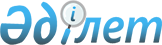 Мемлекеттік қызмет көрсетудің стандартын бекіту
					
			Күшін жойған
			
			
		
					Жамбыл облысы әкімиятының 2008 жылғы 20 мамырдағы N 155 қаулысы. Жамбыл облыстық Әділет департаментінде 2008 жылғы 24 маусымда 1699 нөмірімен тіркелді. Күші жойылды - Жамбыл облысы әкімдігінің 2010 жылғы 26 наурыздағы № 70 Қаулысымен      Ескерту. Күші жойылды - Жамбыл облысы әкімдігінің 2010.03.26 №   70 Қаулысымен.

      "Әкімшілік рәсімдер туралы" Қазақстан Республикасының 2000 жылғы 27 қарашадағы Заңының 9-1 бабына және "Мемлекеттік қызмет көрсетудің үлгі стандартын бекіту туралы" Қазақстан Республикасы Үкіметінің 2007 жылғы 30 маусымдағы N 558 қаулысына сәйкес, мемлекеттік қызмет көрсетудің сапасын көтеру мақсатында Жамбыл облысы әкімияты ҚАУЛЫ ЕТЕДІ: 

      1. Қоса беріліп отырған "Қорғаншылық және қамқоршылық жөнінде анықтама беру" мемлекеттік қызмет көрсетудің стандарты бекітілсін. 

      2. Осы қаулының орындалуын бақылау облыс әкімінің орынбасары Кұмар Іргебайұлы Ақсақаловқа жүктелсін. 

      3. Осы қаулы әділет органдарында мемлекеттік тіркелген күннен бастап күшіне енеді және алғаш ресми жарияланғаннан кейін күнтізбелік он күн өткен соң қолданысқа енгізіледі.       Облыс әкімінің 

      міндетін атқарушы                         А. Савченко 

Облыс әкімиятының 

2008 жылғы 20 мамырдағы 

N 155 қаулысымен бекітілген  

Мемлекеттік қызмет көрсетудің стандарты "Қорғаншылық және қамқоршылық жөнінде анықтама беру"  1. Жалпы ережелер       1. Мемлекеттік қызметтің анықтамасы: "Қорғаншылық және қамқоршылық жөнінде анықтама беру". 

      2. Көрсетілетін мемлекеттік қызметтің нысаны: автоматтандырылмаған. 

      3. Мемлекеттік қызмет "Қазақстан Республикасындағы баланың құқығы туралы" Қазақстан Республикасы 2002 жылғы 8 тамыздағы Заңының 27 бабы , "Неке және отбасы туралы" Қазақстан Республикасы 1998 жылғы 17 желтоқсандағы Заңының 103 - 107 баптары негізінде көрсетіледі. 

      4. Мемлекеттік қызмет осы стандартқа 2, 3 қосымшаларында көрсетілген аудандардың және Тараз қаласының білім бөлімдерімен, кент, ауыл (село), ауылдық (селолық) округ әкімінің аппараттарымен ұсынылады. 

      5. Тұтынушы алатын көрсетілетін мемлекеттік қызметті көрсетуді аяқтау нысаны (нәтижесі) қорғаншылық және қамқоршылық жөнінде анықтама беру болып табылады. 

      6. Мемлекеттік қызмет жеке тұлғаларға көрсетіледі. 

      7. Мемлекеттік қызмет көрсету кезіндегі уақыт бойынша шектеу мерзімдері: 

      1) мемлекеттік қызметті алу үшін тұтынушы қажетті құжаттарды тапсырған сәттен бастап мемлекеттік қызмет көрсету мерзімдері: 7 күн ішінде; 

      2) қажетті құжаттарды тапсырған кезде кезек күтуге рұқсат берілген ең ұзақ уақыт: 40 минут; 

      3) құжаттарды алған кезде кезек күтуге рұқсат берілген ең ұзақ уақыт: 40 минут. 

      8. Мемлекеттік қызмет тегін көрсетіледі. 

      9. Мемлекеттік қызмет көрсету стандарты Жамбыл облысы әкімінің ресми сайтында: www.zhambyl.kz орналастырылған, облыстық "Ақ жол", "Знамя труда" газеттерінде жарияланған, сондай-ақ, мемлекеттік қызметті көрсету орны бойынша ғимаратында орналасқан стендтерде, үлгілермен ақпараттық тақтайшаларда орнатылған. 

      10. Жұмыс кестесі: қорғаншылық және қамқоршылық жөнінде анықтама беру бойынша құжаттарды қабылдау күн сайын (сенбі, жексенбі және мерекелік күндерден басқа) сағат 13 00 - ден 14 00 - ге дейін түскі үзіліспен сағат 09 00 - ден 18 00 - ге дейін алдын-ала жазылусыз және жедел қызмет көрсетусіз жүзеге асырылады. 

      11. Азаматтарды қабылдау бөлмелері қызметті тұтынушылармен жұмыс үшін жабдықталған, мүмкіндіктері шектеулі адамдар, күту және қажетті құжаттарды дайындау үшін жағдайлар қарастырылған.  

2. Мемлекеттік қызмет көрсету тәртібі       12. Мемлекеттік қызметті алу үшін қажетті құжаттар тізбесі: 

      1) заңды өкілдің жеке куәлік (көшірме); 

      2) анықтама беруге өтініш (еркін түрде); 

      3) кәмелетке толмаған балалардың туу туралы куәлігі (көшірме); 

      4) 10 жастан бастап кәмелетке толмаған баланың жазбаша түрдегі келісімі. 

      13. Осы мемлекеттік қызметті алу үшін толтырылуы қажет бланкілер қарастырылмаған. 

      14. Мемлекеттік қызметті алу үшін қажетті құжаттар осы стандартқа 2, 3 қосымшаларында көрсетілген аудандардың және Тараз қаласының білім бөлімдеріне, кент, ауыл (село), ауылдық (селолық) округ әкімінің аппараттарына тапсырылады. 

      15. Тұтынушы мемлекеттік қызметті алу үшін барлық қажетті құжаттарды тапсырғанын растайтын құжат тіркеу журналындағы жазба (белгі) және тұтынушының мемлекеттік қызметті алған күні бар талон болып табылады. 

      16. Қызмет көрсету нәтижесін жеткізу мемлекеттік қызметті тұтынушымен жеке бару болып табылады. 

      Қызмет көрсетудің соңғы нәтижесі осы стандартқа 2, 3 қосымшаларында көрсетілген аудандардың және Тараз қаласының білім бөлімдерінің, кент, ауыл (село), ауылдық (селолық) округ әкімінің аппараттарының жауапты адамдарымен беріледі. 

      17. Мемлекеттік қызмет көрсетуді тоқтата тұру немесе мемлекеттік қызметті ұсынудан бас тартудың негізі қажетті құжаттардың толық емес пакетін ұсыну болып табылады.  

3. Жұмыс қағидаттары       18. Қызмет көрсету барысында тұтынушыға қатысты басшылыққа алатын жұмыс қағидаттары: сыпайылық, көрсетілетін мемлекеттік қызмет туралы толық ақпарат, тұтынушы құжаттарының мазмұны туралы ақпараттың сақталуын, қорғалуын және құпиялылығын қамтамасыз ету, құжаттарды белгіленген мерзімде алған сәтке дейін сақталуын қамтамасыз ету болып табылады.  

4. Жұмыс нәтижелері       19. Тұтынушыларға мемлекеттік қызмет көрсету нәтижелері осы стандартқа 1-қосымшаға сәйкес сапа және қол жетімділік көрсеткіштерімен өлшенеді. 

      20. Мемлекеттік қызмет көрсететін мемлекеттік мекеменің жұмысы бағаланатын мемлекеттік қызметтердің сапа және қол жетімділік көрсеткіштерінің нысаналы мәнін жыл сайын арнайы құрылған жұмыс топтары бекітеді.  

5. Шағымдану тәртібі       21. Уәкілетті лауазымды адамдардың әрекетіне (әрекетсіздігіне) шағымдану тәртібін түсіндіру және шағым дайындауға жәрдем көрсету осы стандартқа 2, 3 қосымшаларында көрсетілген аудандардың және Тараз қаласының білім бөлімдерінде, кент, ауыл (село), ауылдық (селолық) округ әкімінің аппараттарында жүзеге асырылады. 

      22. Шағым осы стандартқа 2, 3 қосымшаларында көрсетілген аудандардың және Тараз қаласының білім бөлімдерінің басшыларының, кент, ауыл (село), ауылдық (селолық) округ әкімдерінің атына немесе жоғары органға беріледі. 

      23. Шағымның қабылданғанын растайтын және берілген шағымға жауап алатын мерзім мен орынды көздейтін құжаттың атауын, шағымның қаралу барысы туралы білуге болатын лауазымды адамдардың байланыс деректерін көрсетілген шағымдарды және сұратуларды тіркеу талоны болып табылады. 

      Берілген шағымға жауапты алудың мерзімі мен орнын, шағымның қаралу барысы туралы осы стандартқа 2, 3 қосымшаларында көрсетілген аудандардың және Тараз қаласының білім бөлімдерінде, кент, ауыл (село), ауылдық (селолық) округ әкімінің аппараттарында білуге болады.  

6. Байланыс ақпараты       24. Мемлекеттік қызмет көрсететін мемлекеттік мекеме басшысының, оның орынбасарларының және жоғары тұрған ұйымның байланыс деректері: 

      1) "Жамбыл облысы әкімиятының білім басқармасы" мемлекеттік мекемесінің бастығы: Тараз қаласы, Бектұрғанов көшесі, 6, электрондық пошта: //taraz_@mail.ru/, телефоны: 43-15-52, қабылдау кестесі: жұма 15 00 -ден 18 00 - ге дейін; 

      2) "Жамбыл облысы әкімиятының білім басқармасы" мемлекеттік мекемесінің бастығының орынбасары: Тараз қаласы, Бектұрғанов көшесі, 6, электрондық пошта: //taraz_@mail.ru/, телефоны: 45-70-22, қабылдау кестесі: сәрсенбі 15 00 - ден 18 00 - ге дейін; 

      3) аудандардың және Тараз қаласының әкім аппараттарының, білім бөлімдері басшыларының, кент, ауыл (село), ауылдық (селолық) округ әкімдерінің байланыс деректері осы стандартқа 2, 3, 4 қосымшаларында көрсетілген. 

      25. Қорғаншылық және қамқоршылық жөнінде анықтама беру мәселелері бойынша консультацияны осы стандартқа 2, 3 қосымшаларында көрсетілген аудандардың және Тараз қаласының білім бөлімдерінде, кент, ауыл (село), ауылдық (селолық) округ әкімінің аппараттарында алуға болады. 

Мемлекеттік қызмет көрсетудің 

стандартына 1 қосымша  Кесте. Сапа және қол жетімділік көрсеткіштерінің мәні        Ескерту. Кестенің 4.2. жолына өзгерту енгізілді - Жамбыл облысы әкімиятының 2008.09.25 N 305 Қаулысымен. 

Мемлекеттік қызмет көрсетудің 

стандартына 2 қосымша  Мемлекеттік қызметті ұсынатын аудандардың және Тараз қаласының білім бөлімдерінің байланыс деректері 

Мемлекеттік қызмет көрсетудің 

стандартына 3 қосымша  Мемлекеттік қызметті ұсынатын кент, ауыл (село), ауылдық округ (селолық) әкімі аппараттарының байланыс деректері 

Мемлекеттік қызмет көрсетудің 

стандартына 4 қосымша  Аудандардың және Тараз қаласының әкімі аппараттарының байланыс деректері 
					© 2012. Қазақстан Республикасы Әділет министрлігінің «Қазақстан Республикасының Заңнама және құқықтық ақпарат институты» ШЖҚ РМК
				Сапа және қол 

жетімділік 

көрсеткіштері Көрсет- 

кіштің 

норма- 

тивтік 

мәні Көрсет- 

кіштің 

келесі 

жылдағы 

нысаналы 

мәні Көрсет- 

кіштің 

есепті 

жылдағы 

ағымдағы 

мәні 1 2 3 4 1. Уақтылығы 1. Уақтылығы 1. Уақтылығы 1. Уақтылығы 1.1. құжаттарды тапсырған сәттен бастап белгіленген 

мерзімде қызметті ұсыну оқиғаларының % (үлесі) 100 100 100 1.2. қызмет алуды кезекте 40 минуттан аспайтын 

уақыт күткен тұтынушылардың % (үлесі) 100 100 100 2. Сапасы 2. Сапасы 2. Сапасы 2. Сапасы 2.1. қызметті ұсыну үдерісінің сапасына қанағаттанған тұтынушылардың % (үлесі) 100 100 100 2.2. құжаттарды лауазымды тұлға дұрыс рәсімдеген жағдайдың (жүргізілген төлемдер, есеп айырысулар және т.б.) % (үлесі) 100 100 100 3. Қол жетімділік 3. Қол жетімділік 3. Қол жетімділік 3. Қол жетімділік 3.1. қызметті ұсыну тәртібі туралы сапаға және ақпаратқа қанағаттанған тұтынушылардың % (үлесі) 99 100 99 3.2. тұтынушы құжаттарды дұрыс толтырған және бірінші реттен тапсырған оқиғалардың % (үлесі) 99 99 99 3.3. Интернет арқылы қол 

жетімді қызметтерінің ақпарат % (үлесі) 0 0 0 4. Шағымдану үдерісі 4. Шағымдану үдерісі 4. Шағымдану үдерісі 4. Шағымдану үдерісі 4.1. қызметтің  осы түрі бойынша қызмет көрсетілген 

тұтынушылардың жалпы санына негізделген 

шағымдардың % (үлесі) 0 0 0,1 4.2. белгіленген мерзімде қаралған және қанағаттадырылған негізделген шағымдардың % (үлесі) 100 100 90 4.3. шағымданудың қолданыстаңы тәртібіне 

қанағаттанған тұтынушылардың % (үлесі) 100 100 100 4.4. шағымдану мерзіміне 

қанағаттанған тұтынушылардың % (үлесі) 100 100 100 5. Сыпайылық 5. Сыпайылық 5. Сыпайылық 5. Сыпайылық 5.1. қызметкерлердің сыпайылығына қанағаттанған 

тұтынушылардың % (үлесі) 100 100 100 N р/н Атауы Мекен жайы, электронды поштасы Телефон нөмірі 1. "Байзақ ауданы әкімиятының білім бөлімі" мемлекеттік мекемесі (әрі қарай - ММ) Байзақ ауданы, Сарыкемер ауылы, Байзақ батыр көшесі, 104, baizak_raiono@mail.ru 8/72637/22532, 21867 2. "Жамбыл ауданы әкімиятының білім бөлімі" ММ Жамбыл ауданы, Аса ауылы, Абай көшесі, 121, asa_raiono@mail.ru 8/72633/21154, 22263 3. "Жуалы ауданы әкімиятының білім бөлімі" ММ Жуалы ауданы, Б. Момышұлы ауылы, Жамбыл көшесі, 7, biology86@mail.ru 8/72635/20389, 20229 4. "Қордай ауданы әкімиятының білім бөлімі" ММ Қордай ауданы, Қордай ауылы, Жібек жолы көшесі, 273, roois@rambler.ru 8/72636/22190, 22328 5. "Мерке ауданы әкімиятының білім бөлімі" ММ Мерке ауданы, Мерке ауылы, Исмаилова көшесі, 165 zandarbekova@rambler.ru 8/72632/24009, 21586, 21786 6. "Мойынқұм ауданы әкімиятының білім бөлімі" ММ Мойынқұм ауданы Nurgul82@bk.ru 8/72642/24095 21137 7. "Сарысу ауданы әкімиятының білім бөлімі" ММ Сарысу ауданы, Жаңатас қаласы, Жібек жолы көшесі, 31, sar_rayo@ok.kz 8/72634/62715, 63023 8. "Талас ауданы әкімиятының білім бөлімі" ММ Талас ауданы, Қаратау қаласы, Алексеева көшесі, 3 kar-edu@mail.ru 8/72644/62918, 9. "Т. Рысқұлов ауданы әкімиятының білім бөлімі" ММ Т. Рысқұлов ауданы, Құлан ауылы, Жібек жолы көшесі, 1 kadir81@mail.ru 8/72631/21239 10. "Шу ауданы әкімиятының білім бөлімі" ММ Шу ауданы, Төле би ауылы, 240, nuraly_2005@mail.ru 8/72638/32021, 33149 11. "Тараз қаласы әкімдігінің білім бөлімі" ММ Тараз қаласы, А.Асқаров көшесі, 47 saira64@mail.ru 437789, 459874, 457844 N р/н Атауы Мекен-жайы Телефон нөмірі Байзақ ауданы Байзақ ауданы Байзақ ауданы Байзақ ауданы 1. "Байзақ ауданы Ботамойнақ ауылдық округі әкімінің аппараты" ММ Байзақ ауданы, Байзақ ауылы, Байдешов көшесі, 4 20-6-45, 20-4-95 2. "Байзақ ауданы Бурыл ауылдық округі әкімінің аппараты" ММ Байзақ ауданы, Бурыл ауылы, 9 май көшесі, 13 24-6-42, 24-2-78 3. "Байзақ ауданы Диқан ауылдық округі әкімінің аппараты" ММ Байзақ ауданы, Диқан ауылы, Ленин көшесі, 7 33-1-22 4. "Байзақ ауданы Жалғызтөбе ауылдық округі әкімінің аппараты" ММ Байзақ ауданы, Жетібай ауылы, Жамбыл көшесі, 10 2-23-85 5. "Байзақ ауданы Жаңатұрмыс ауылдық округі әкімінің аппараты" ММ Байзақ ауданы, Көкбастау ауылы, Аубакирова көшесі, 76 2-26-80, 37-4-43 6. "Байзақ ауданы Ынтымақ ауылдық округі әкімінің аппараты" ММ Байзақ ауданы, Мадимар ауылы, Сейдалиева көшесі, 1 35-5-02 7. "Байзақ ауданы Көптерек ауылдық округі әкімінің аппараты" ММ Байзақ ауданы, Кеңес ауылы, Үштөбе көшесі, 11 2-23-81 8. "Байзақ ауданы Көктал ауылы әкімінің аппараты" ММ Байзақ ауданы, Көктал ауылы, Молдағұлова көшесі, 11а 24-14-4 9. "Байзақ ауданы Қостөбе ауылдық округі әкімінің аппараты" ММ Байзақ ауданы, Талас ауылы, Жеңістің 40 жылдығы көшесі,  18 25-4-47 10. "Байзақ ауданы Қызыл жұлдыз ауылдық округі әкімінің аппараты" ММ Байзақ ауданы, Қызыл жұлдыз ауылы, Тортаев көшесі, 64 3-20-00 11. "Байзақ ауданы Мырзатай ауылдық округі әкімінің аппараты" ММ Байзақ ауданы, Мырзатай ауылы, Центральная көшесі, 8 35-5-67 12. "Байзақ ауданы Сазтерек ауылдық округі әкімінің аппараты" ММ Байзақ ауданы, Абай ауылы, Жамбыл көшесі, 4 31-6-48 13. "Байзақ ауданы Сарыкемер ауылдық округі әкімінің аппараты" ММ Байзақ ауданы, Сарыкемер ауылы, Байзақ батыр көшесі, 99 2-11-8, 2-10-67 14. "Байзақ ауданы Суханбаев ауылдық округі әкімінің аппараты" ММ Байзақ ауданы, Жақаш ауылы, Жақаш Мамырұлы көшесі, 19 44-2-24 15. "Байзақ ауданы Темірбек ауылдық округі әкімінің аппараты" ММ Байзақ ауданы, Тегістік ауылы, Школьная көшесі, 2 2-22-39 16. "Байзақ ауданы Түймекент ауылдық округі" ММ Байзақ ауданы, Түймекент ауылы, Қонаев көшесі, нөмірсіз 29-6-47 17. "Байзақ ауданы Үлгілі ауылдық округі әкімінің аппараты" ММ Байзақ ауданы, Үлгілі ауылы, Сары-өзек көшесі, 9 26-3-38 Жамбыл ауданы Жамбыл ауданы Жамбыл ауданы Жамбыл ауданы 18. "Жамбыл облысы Жамбыл ауданы Аса селолық округі әкімінің аппараты" ММ Жамбыл ауданы, Аса ауылы, Түгелбай көшесі, 5 2-13-45, 2-17-88 19. "Жамбыл облысы Жамбыл ауданы Айшабибі селолық округі әкімінің аппараты" ММ Жамбыл ауданы, Айшабибі ауылы, Жібек жолы көшесі, 118 2-73-45, 2-73-12 20. "Жамбыл облысы Жамбыл ауданы Ақбұлым ауылы әкімінің аппараты" ММ Жамбыл ауданы, Ақбұлым ауылы, Дербес Болыс көшесі, 52 3-65-25 21. "Жамбыл облысы Жамбыл ауданы Ақбастау ауылдық округі әкімінің аппараты" ММ Жамбыл ауданы, Ақбастау ауылы, Абай көшесі, 82 2-15-12 22. "Жамбыл облысы Жамбыл ауданы Бесағаш селолық округі әкімінің аппараты" ММ Жамбыл ауданы, Бесағаш ауылы, Бейбітшілік көшесі, 4 3-25-35, 3-20-35 23. "Жамбыл облысы Жамбыл ауданы Гродиково селолық округі әкімінің аппараты" ММ Жамбыл ауданы, Гродеково ауылы, Мира көшесі, 88 3-13-77, 3-13-50 24. "Жамбыл облысы Жамбыл ауданы Ерназар ауылдық округі әкімінің аппараты" ММ Жамбыл ауданы, Ерназар ауылы, Абдыхайым көшесі, 46 2-35-27 25. "Жамбыл облысы Жамбыл ауданы Жамбыл селолық округі әкімінің аппараты" ММ Жамбыл ауданы, Шайқорық ауылы, Жеңістің 40 жылдық атындағы көшесі, 10 3-70-68 26. "Жамбыл облысы Жамбыл ауданы Көлқайнар селолық округі әкімінің аппараты" ММ Жамбыл ауданы, Тастөбе ауылы, Т. Рысқұлов көшесі, 6 2-33-22, 2-34-07 27. "Жамбыл облысы Жамбыл ауданы Қарой селолық округі әкімінің аппараты" ММ Жамбыл ауданы, Пригородное ауылы, Ленин көшесі, 12 46-90-30, 46-90-35 28. "Жамбыл облысы Жамбыл ауданы Қаракемер ауылдық округі әкімінің аппараты" ММ Жамбыл ауданы, Қаракемер ауылы, Б. Сабаев көшесі, 13 2-12-95, 2-45-18 29. "Жамбыл облысы Жамбыл ауданы Қызылқайнар ауылдық округі әкімінің аппараты" ММ Жамбыл ауданы, Қызылқайнар ауылы, Бәйдібек ата көшесі, 20 3-43-17 30. "Жамбыл облысы Жамбыл ауданы Қаратөбе ауылдық округі әкімінің аппараты" ММ Жамбыл ауданы, Бектөбе ауылы, Жамбыл көшесі, 136 2-55-22, 2-55-38 31. "Жамбыл облысы Жамбыл ауданы Құмшағал ауылдық округі әкімінің аппараты" ММ Жамбыл ауданы, Құмшағал ауылы, А. Байтұрсынов көшесі, 1 3-47-00 32. "Жамбыл облысы Жамбыл ауданы Өрнек селолық округі әкімінің аппараты" ММ Жамбыл ауданы, Өрнек ауылы, Ә. Бекбенбет көшесі, 44 2-52-72 33. "Жамбыл облысы Жамбыл ауданы Пионер ауылдық округі әкімінің аппараты" ММ Жамбыл ауданы, Пионер ауылы, Ислам ағай көшесі, 49 2-31-69 34. "Жамбыл облысы Жамбыл ауданы Полатқосшы селолық округі әкімінің аппараты" ММ Жамбыл ауданы, Жалпақ төбе ауылы, Юнчи көшесі, 3 3-33-17, 3-32-13 Жуалы ауданы Жуалы ауданы Жуалы ауданы Жуалы ауданы 35. "Жуалы ауданы Ақсай ауылдық округі әкімінің аппараты" ММ Жуалы ауданы, Қайрат ауылы, Абай көшесі, 1 aksaiakimat@topmail.kz 8-726-35, 2-32-78 36. "Жуалы ауданы Ақтөбе ауылдық округі әкімінің аппараты" ММ Жуалы ауданы, Бәйтерек ауылы, Набережная көшесі, 1 aktobeakimat@topmail.kz 8-726-35, 2-63-90 37. "Жуалы ауданы Б. Момышұлы ауылы әкімінің аппараты" ММ Жуалы ауданы, Б. Момышұлы ауылы, Рысбек батыр көшесі, 5 momishuliakimat@topmail.kz 8-726-35, 2-12-51 38. "Жуалы ауданы Билікөл ауылдық округі әкімінің аппараты" ММ Жуалы ауданы, Қарабастау ауылы, Жамбыл көшесі, 8 bilikulakimat@topmail.kz 8-726-40, 2-82-60 39. "Жуалы ауданы Боралдай ауылдық округі әкімінің аппараты" ММ Жуалы ауданы, Көлтоған ауылы, Қонаев көшесі, 38 boraldaiakimat@topmail.kz 8-726-35, 2-92-85 40. "Жуалы ауданы Бурнооктябрь ауылдық округі әкімінің аппараты" ММ Жуалы ауданы, Нұрлыкент ауылы, Мир көшесі, 101 burnooktjabrakimat@topmail.kz 8-726-35, 2-52-19 41. "Жуалы ауданы Жетітөбе ауылдық округі әкімінің аппараты" ММ Жуалы ауданы, Кәріқорған ауылы, Қожаназаров көшесі jetitobeakimat@topmail.kz 8-726-35, 2-72-21 42. "Жуалы ауданы Күреңбел ауылдық округі әкімінің аппараты" ММ Жуалы ауданы, Күреңбел ауылы, Қарабастау көшесі, 56 kurenbelakimat@topmail.kz 8-726-35, 2-51-37 43. "Жуалы ауданы Көкбастау ауылдық округі әкімінің аппараты" ММ Жуалы ауданы, Теріс ауылы, Тәліп көшесі kokbastauakimat@topmail.kz 8-726-35, 2-91-30 44. "Жуалы ауданы Қарасаз ауылдық округі әкімінің аппараты" ММ Жуалы ауданы, Қарасаз ауылы, Гагарин көшесі, 2 karasasakimat@topmail.kz 8-726-35, 2-44-42 45. "Жуалы ауданы Қошқарата ауылдық округі әкімінің аппараты" ММ Жуалы ауданы, Қошқарата ауылы, Б. Үсенов көшесі, 34 koshkarataakimat@topmail.kz 8-726-40, 2-41-17 46. "Жуалы ауданы Қызыларық ауылдық округі әкімінің аппараты" ММ Жуалы ауданы, Қызыларық ауылы, Т. Тастандиев көшесі kizilarikakimat@topmail.kz 8-726-35, 2-62-01 47. "Жуалы ауданы Мыңбұлақ ауылдық округі әкімінің аппараты" ММ Жуалы ауданы, Көлбастау ауылы, Абай көшесі, 3 minbulakakimat@topmail.kz 8-726-35, 2-34-03 48. "Жуалы ауданы Тоғызтарау ауылдық округі әкімінің аппараты" ММ Жуалы ауданы, Тоғызтарау ауылы, Жамбыл көшесі, 5 togiztarauakimat@topmail.kz 8-726-40, 2-82-16 49. "Жуалы ауданы Шақпақ ауылдық округі әкімінің аппараты" ММ Жуалы ауданы, Шақапақата ауылы, Пахомов көшесі shakpakakimat@topmail.kz 8-726-35, 2-43-35 Қордай ауданы Қордай ауданы Қордай ауданы Қордай ауданы 50. "Қордай ауданы Қордай ауылдық округі әкімінің аппараты" ММ Қордай ауданы, Қордай ауылы, Жибек жолы көшесі, 278 2-15-00, 2-14-41, 4-50-65, 4-28-61 51. "Қордай ауданы Сарыбұлақ ауылдық округі әкімінің аппараты" ММ Қордай ауданы, Сарыбұлақ ауылы, Целинная көшесі, 1 2-55-26, 2-56-80 52. "Қордай ауданы Қақпатас ауылдық округі әкімінің аппараты" ММ Қордай ауданы, Қақпатас ауылы, Қонаев көшесі, 25 2-31-98 53. "Қордай ауданы Бетқайнар ауылдық округі әкімінің аппараты" ММ Қордай ауданы, Бетқайнар ауылы, Қазақстан көшесі, 72 54. "Қордай ауданы Жамбыл ауылдық округі әкімінің аппараты" ММ Қордай ауданы, Жамбыл ауылы, Центральная көшесі, 3 2-82-39 55. "Қордай ауданы Степной ауылдық округі әкімінің аппараты" ММ Қордай ауданы, Степной ауылы, Школьная көшесі, 10 2-83-67 56. "Қордай ауданы Қасық ауылдық округі әкімінің аппараты" ММ Қордай ауданы, Қасық ауылы, Домалақ ана көшесі, 72 2-41-85, 2-40-47 57. "Қордай ауданы Ноғайбай ауылдық округі әкімінің аппараты" ММ Қордай ауданы, Ноғайбай ауылы, Момышұлы көшесі, 15 2-72-19 58. "Қордай ауданы Алға ауылдық округі әкімінің аппараты" ММ Қордай ауданы, Алға ауылы, Алдабергенова көшесі, 95 3-61-09, 3-61-41 59. "Қордай ауданы Кенен ауылдық округі әкімінің аппараты" ММ Қордай ауданы, Кенен ауылы, Кенен көшесі, 15 7-83-98, 7-81-36 60. "Қордай ауданы Отар ауылдық округі әкімінің аппараты" ММ Қордай ауданы, Отар ауылы, Вокзальная көшесі, 15 7-13-30, 7-13-35 61. "Қордай ауданы Үлкен-Сұлутөр ауылдық округі әкімінің аппараты" ММ Қордай ауданы, Үлкен-Сұлутөр, Құттыққадамбаев көшесі, 50 3-55-19 62. "Қордай ауданы Қарасу ауылдық округі әкімінің аппараты" ММ Қордай ауданы, Қарасу ауылы, Ленин көшесі, 4 4-23-71 63. "Қордай ауданы Ауқатты ауылдық округі әкімінің аппараты" ММ Қордай ауданы, Ауқатты ауылы, Школьная көшесі, 3 872640, 28389 64. "Қордай ауданы Масаншы ауылдық округі әкімінің аппараты" ММ Қордай ауданы, Масаншы ауылы, Ворошилова  көшесі, 14 3-23-76, 3-20-58, 3-20-41 65. "Қордай ауданы Қаракемер ауылдық округі әкімінің аппараты" ММ Қордай ауданы, Қаракемер ауылы, Қонаев көшесі, 4 3-38-49, 3-37-41 66. "Қордай ауданы Сортобе ауылдық округі әкімінің аппараты" ММ Қордай ауданы, Сортобе ауылы, Ленин көшесі, 182 3-10-24, 3-10-13 67. "Қордай ауданы Қарасай ауылдық округі әкімінің аппараты" ММ Қордай ауданы, Қарасай ауылы, Школьная көшесі, 3 3-44-21 68. "Қордай ауданы Сұлутөр ауылдық округі әкімінің аппараты" ММ Қордай ауданы, Сұлутөр ауылы, Жамбыл көшесі, нөмірсіз 3-33-18 Меркі ауданы Меркі ауданы Меркі ауданы Меркі ауданы 69. "Меркі ауданы Андас батыр ауылдық округі әкімінің аппараты" ММ Меркі ауданы, Андас батыр ауылы, Ә.Шотайұлы көшесі, 39 2-53-44, 2-51-64 70. "Меркі ауданы Кеңес ауылдық округі әкімінің аппараты" ММ Меркі ауданы, Кеңес ауылы, Қ.Тайшыманов көшесі, 38 2-57-21 71. "Меркі ауданы Жаңатоған ауылдық округі әкімінің аппараты" ММ Меркі ауданы, Жаңатоған ауылы, Құлбаев көшесі, 76 2-46-73, 2-46-37 72. "Меркі ауданы Тәтті ауылдық округі әкімінің аппараты" ММ Меркі ауданы, Тәтті ауылы, Школьная көшесі, 1 2-65-99, 2-61-61 73. "Меркі ауданы Ақарал ауылдық округі әкімінің аппараты" ММ Меркі ауданы, Ақарал ауылы, Асубай көшесі, 56 2-41-25 74. "Меркі ауданы Ақтоған ауылдық округі әкімінің аппараты" ММ Меркі ауданы, Ақтоған ауылы, Қосбармақов көшесі, 26 2-54-19 75. "Меркі ауданы Ойтал ауылдық округі әкімінің аппараты" ММ Меркі ауданы, Ойтал ауылы, Революция көшесі, 1 2-37-45 76. "Меркі ауданы Ақермен ауылдық округі әкімінің аппараты" ММ Меркі ауданы, Ақермен ауылы, Төле би көшесі, 27 2-66-42 77. "Меркі ауданы Меркі ауылдық округі әкімінің аппараты" ММ Меркі ауданы, Меркі ауылы, Исмаилов көшесі, 169 2-14-71, 2-30-94 78. "Меркі ауданы Сарымолдаев ауылдық округі әкімінің аппараты" ММ Меркі ауданы, Сарымолдаев ауылы, Исмаилов көшесі, 390 2-17-08 79. "Меркі ауданы Аспара ауылдық округі әкімінің аппараты" ММ Меркі ауданы, Аспара ауылы, Аспаринская көшесі, 1 2-50-24, 2-50-25 80. "Меркі ауданы Жамбыл ауылдық округі әкімінің аппараты" ММ Меркі ауданы, Жамбыл ауылы, Исмаилов көшесі, 119 2-13-06, 2-79-37 81. "Меркі ауданы Сұрат ауылдық округі әкімінің аппараты" ММ Меркі ауданы, Сұрат ауылы, Қалдыбай көшесі, 64 2-44-68, 2-44-69 82. "Меркі ауданы Рысқұлов ауылдық округі әкімінің аппараты" ММ Меркі ауданы, Рысқұлов ауылы, 60 лет СССР көшесі, 5/2 2-34-51 Мойынқұм ауданы Мойынқұм ауданы Мойынқұм ауданы Мойынқұм ауданы 83. "Мойынқұм ауданы Ұланбель ауылдық округі әкімінің аппараты" ММ Мойынқұм ауданы, ауылы Ұланбел,  Сейфуллин  көшесі, 4 6-00-40 84. "Мойынқұм ауданы Қарабөгет ауылдық округі әкімінің аппараты" ММ Мойынқұм ауданы, Карабөгет ауылы, Сейфуллин көшесі, 11 85. "Мойынқұм ауданы Қылышбай ауылдық округі әкімінің аппараты" ММ Мойынқұм ауданы, Кылышбай ауылы, Төлепбергенова көшесі, 15 2-63-75 86. "Мойынқұм ауданы Жамбыл ауылдық округі әкімінің аппараты" ММ Мойынқұм ауданы, Жамбыл ауылы, Динали  көшесі, 8 2-49-15 87. "Мойынқұм ауданы Қызылту ауылдық округі әкімінің аппараты" ММ Мойынқұм ауданы, Қызылту ауылы, Шалабаева көшесі, 10 88. "Мойынқұм ауданы Бірлік ауылдық округі әкімінің аппараты" ММ Мойынқұм ауданы, Бірлік ауылы,  Исабекова көшесі, 57 2-32-81 89. "Мойынқұм ауданы Кеңес ауылдық округі әкімінің аппараты" ММ Мойынқұм ауданы, Кеңес ауылы, Биназар көшесі, 49 2-35-21 90. "Мойынқұм ауданы Биназар ауылдық округі әкімінің аппараты" ММ Мойынқұм ауданы, Биназар ауылы, Аитишева көшесі, 6 2-31-87 91. "Мойынқұм ауданы Хантау ауылдық округі әкімінің аппараты" ММ Мойынқұм ауданы, Хантау ауылы, Ленин көшесі, 3 92. "Мойынқұм ауданы Мирный ауылдық округі әкімінің аппараты" ММ Мойынқұм ауданы, Мирный ауылы, Абылайхан көшесі, 7 93. "Мойынқұм ауданы Ақбақай ауылдық округі әкімінің аппараты" ММ Мойынқұм ауданы, Акбакай ауылы, Конаев көшесі, 1 94. "Мойынқұм ауданы Ақсүйек ауылдық округі әкімінің аппараты" ММ Мойынқұм ауданы, Ақсүйек ауылы, көшесі, 1 95. "Мойынқұм ауданы Мыңарал ауылдық округі әкімінің аппараты" ММ Мойынқұм ауданы, Мыңарал ауылы, Садыкова көшесі, 14 36-0-30 96. "Мойынқұм ауданы Мойынқұм ауылдық округі әкімінің аппараты" ММ Мойынқұм ауданы, Мойынқұм ауылы, А. Кошекова көшесі, 7 2-44-03 97. "Мойынқұм ауданы Шығанақ ауылдық округі әкімінің аппараты" ММ Мойынқұм ауданы, Шығанак ауылы, Победа көшесі, 5 2-75-25 98. "Мойынқұм ауданы Қызылтау ауылдық округі әкімінің аппараты" ММ Мойынқұм ауданы, Қызылтау ауылы, Ы. Алтынсарин көшесі, 9 2-41-42 Сарысу ауданы Сарысу ауданы Сарысу ауданы Сарысу ауданы 99. "Сарысу ауданы Байқадам ауылдық аймақ әкімінің аппараты" ММ Сарысу ауданы, Саудакент ауылы, Асанова көшесі, 7 2-11-33, 2-21-96 100. "Сарысу ауданы Жайылма ауылдық аймақ әкімінің аппараты" ММ Сарысу ауданы, Жайылма ауылы, К.Донбай көшесі, 41 2-33-30, 2-10-68 101. "Сарысу ауданы Жаңаарық ауылдық аймақ әкімінің аппараты" ММ Сарысу ауданы, У.Сыздықбайұлы ауылы, Қабылұлы Расул көшесі, 6 6-19-55 102. "Сарысу ауданы Жаңаталап ауылдық аймақ әкімінің аппараты" ММ Сарысу ауданы, Жаңаталап ауылы, Р.Сатенұлы көшесі, 1 2-16-19 103. "Сарысу ауданы Игілік ауылдық аймақ әкімінің аппараты" ММ Сарысу ауданы, Өндіріс ауылы, Ж.Жұмабекұлы көшесі, 19 2-14-04 104. "Сарысу ауданы Қамқалы ауылдық аймақ әкімінің аппараты" ММ Сарысу ауданы, Шығанак ауылы 2-93-14 105. "Сарысу ауданы Тоғызкент ауылдық аймақ әкімінің аппараты" ММ Сарысу ауданы, Тоғызкент ауылы, Жамбыл көшесі, 20 2-43-25 106. "Сарысу ауданы Түркістан ауылдық аймақ әкімінің аппараты" ММ Сарысу ауданы, Туркістан ауылы, Октябрге 50 жыл көшесі, 2 6-16-50 107. "Сарысу ауданы Досбол ауылдық аймақ әкімінің аппараты" ММ Сарысу ауданы, Досбол ауылы, К. Жумадилова көшесі, 9 2-43-88 Т.Рысқұлов ауданы Т.Рысқұлов ауданы Т.Рысқұлов ауданы Т.Рысқұлов ауданы 108. "Т.Рысқұлов ауданы Құлан ауылдық округі әкімінің аппараты" ММ Т.Рысқұлов ауданы, Құлан ауылы Жібек Жолы көшесі, 76 2-10-84 109. "Т.Рысқұлов ауданы Луговой ауылдық округі әкімінің аппараты" ММ Т.Рысқұлов ауданы, Луговой кенті С. Есимов көшесі, 56 2-41-03 110. "Т.Рысқұлов ауданы Қарақыстақ ауылдық  округі әкімінің аппараты" ММ Т.Рысқұлов ауданы, Каменка  ауылы Жібек Жолы көшесі, 122 25-5-01 111. "Т.Рысқұлов ауданы Абай ауылдық округі әкімінің аппараты" ММ Т.Рысқұлов ауданы, Абай ауылы, Сатпаев көшесі, 94 2-13-37 112. "Т.Рысқұлов ауданы Жаңатұрмыс ауылдық  округі әкімінің аппараты" ММ Т.Рысқұлов ауданы, Жанатұрмыс ауылы, Қ.Сатпаев көшесі, 58 25-3-14 113. "Т.Рысқұлов ауданы Ленин ауылдық округі әкімінің аппараты" ММ Т.Рысқұлов ауданы, Сабденов ауылы, А. Молдағұлова  көшесі, 9/8 2-18-69 114. "Т.Рысқұлов ауданы Қорағаты ауылдық округі әкімінің аппараты" ММ Т.Рысқұлов ауданы, Қорағаты ауылы, Төлеби көшесі, 15 28-3-45 115. "Т.Рысқұлов ауданы Көкдөнен ауылдық округі әкімінің аппараты" ММ Т.Рысқұлов ауданы, Көкдөнен ауылы, Ш. Уәлиханов көшесі, 85 35-5-05 116. "Т.Рысқұлов ауданы Новосел ауылдық округі әкімінің аппараты" ММ Т.Рысқұлов ауданы, Юбелейное ауылы, Абай көшесі, 2/1 27-3-18 117. "Т.Рысқұлов ауданы Көгершін ауылдық округі әкімінің аппараты" ММ Т.Рысқұлов ауданы, Көгершін ауылы,  Амангелді көшесі, 28 26-4-99 118. "Т.Рысқұлов ауданы Ақыртөбе ауылдық округі әкімінің аппараты" ММ Т.Рысқұлов ауданы, Ақыртөбе ауылы, Т.Рысқұлов көшесі, 24 23-3-18 119. "Т.Рысқұлов ауданы Тереңөзек ауылдық округі әкімінің аппараты" ММ Т.Рысқұлов ауданы, Тереңөзек ауылы, Жібек Жолы көшесі, 23 23-3-56 120. "Т.Рысқұлов ауданы Қайыңды ауылдық округі әкімінің аппараты" ММ Т.Рысқұлов ауданы, Қайынды ауылы, Жорабек  көшесі, 18 23-3-55 121. "Т.Рысқұлов ауданы өрнек ауылдық округі әкімінің аппараты" ММ Т.Рысқұлов ауданы, Өрнек ауылы, Есіркеп көшесі, 12а 29-3-40 122. "Т.Рысқұлов ауданы Құмарық ауылдық округі әкімінің аппараты" ММ Т.Рысқұлов ауданы, Құмарық ауылы, Жібек Жолы көшесі, 67 35-4-21 Талас ауданы Талас ауданы Талас ауданы Талас ауданы 123. "Талас ауданы Ақкөл ауылдық округі әкімінің аппараты" ММ Талас ауданы, Ақкөл ауылы, Тоқтарбаев көшесі, 1 2-11-46 124. "Талас ауданы Аққұм ауылдық округі әкімінің аппараты" ММ Талас ауданы, Аққұм ауылы, Қонаев көшесі, 9 35-5-38 125. "Талас ауданы Берікқара ауылдық округі әкімінің аппараты" ММ Талас ауданы, Майтөбе ауылы 6-10-10 126. "Талас ауданы Бостандық ауылдық округі әкімінің аппараты" ММ Талас ауданы, Бостандық ауылы, Байжанов көшесі, 1 35-5-20, 35-5-62 127. "Талас ауданы Қаратау ауылдық округі әкімінің аппараты" ММ Талас ауданы, Есейхан ауылы, А. Омаров көшесі, 5 35-5-40 128. "Қасқабұлақ ауылдық округі әкімінің аппараты" ММ Талас ауданы, Қасқабұлақ ауылы 6-05-60 129. "Талас ауданы Кеңес ауылдық округі әкімінің аппараты" ММ Талас ауданы, Бөлтірік ауылы, Т. Рысқұлов көшесі, 10 32-3-63 130. "Талас ауданы Көктал кенттік округі әкімінің аппараты" ММ Талас ауданы, Көктал кентті, Ленин көшесі, 8 6-21-55, 6-20-67 131. "Талас ауданы Қызыләуіт ауылдық округі әкімінің аппараты" ММ Талас ауданы, Қызыләуіт ауылы, Абай көшесі, 15 33-3-86 132. "Талас ауданы Ойық ауылдық округі әкімінің аппараты" ММ Талас ауданы, Ойық ауылы, Т. Рысқұлов 31-3-64 133. "Талас ауданы Тамды ауылдық округі әкімінің аппараты" ММ Талас ауданы, Тамды ауылы, А. Бекболатова көшесі, 52 6-28-82 134. "Талас ауданы Үшарал ауылдық округі әкімінің аппараты" ММ Талас ауданы, Үшарал ауылы, Сапақ Датқа көшесі, 15 34-4-26 135. "Талас ауданы С.Шәкіров ауылдық округі әкімінің аппараты" ММ Талас ауданы, Шәкіров ауылы, Оразбек көшесі, 9 36-2-13 Шу ауданы Шу ауданы Шу ауданы Шу ауданы 136. "Шу ауданы Төле би ауылдық округі әкімінің аппараты" ММ Шу ауданы, Төле би ауылы, 

Төле би көшесі, 240 3-28-98 137. "Шу ауданы Ақсу ауылдық округінің аппараты" ММ Шу ауданы, Ақсу ауылы, С. Сейфуллин көшесі, 91 4-65-41 138. "Шу ауданы Алға селолық округі әкімінің аппараты" ММ Шу ауданы, Алға ауылы, Қарашаш көшесі, 44 4-26-87 139. "Шу ауданы Балуан Шолақ селолық округі әкімінің аппараты" ММ Шу ауданы, Балуан Шолақ ауылы, Дулат көшесі, 1 3-29-06 140. "Шу ауданы Бірлік ауылдық округі әкімінің аппараты" ММ Шу ауданы, Бірлік ауылы, Центральная көшесі, 4 2-23-58 141. "Шу ауданы Бірлікүстем селолық округі әкімінің аппараты" ММ Шу ауданы, Бірлікүстем ауылы, Масатбаев көшесі, 47 3-28-66 142. "Шу ауданы Далақайнар селосы әкімінің аппараты" ММ Шу ауданы, Далақайнар ауылы, Төле би көшесі, 4 3-12-54 143. "Шу ауданы Дулат селолық округі әкімінің аппараты" ММ Шу ауданы, Бәйдібек ауылы, Әшімбай көшесі, 6 3-20-92 144. "Шу ауданы Ескі Шу селолық округі әкімінің аппараты" ММ Шу ауданы, Белбасар ауылы, Ә. Шәлібекұлы көшесі, 67 3-13-63 145. "Шу ауданы Жаңақоғам селолық округі әкімінің  аппараты" ММ Шу ауданы, Көктөбе ауылы, А. Галиакпаров  көшесі, 48 3-19-19 146. "Шу ауданы Көкқайнар селолық округі әкімінің аппараты" ММ Шу ауданы, Көкқайнар ауылы, Сарыбұлақ көшесі, 8 4-23-48 147. "Шу ауданы Қонаев селосы әкімінің аппараты" ММ Шу ауданы, Қонаев ауылы, Смаил көшесі, 12 3-18-13 148. "Шу ауданы Қорағаты селолық округі әкімінің  аппараты" ММ Шу ауданы, Мойынқұм ауылы, Төлеби көшесі, 2 3-22-31 149. "Шу ауданы Өндіріс  ауылдық округі әкімінің аппараты" ММ Шу ауданы, Абай ауылы, Жақсыбай көшесі, 57 4-64-40 150. "Шу ауданы Тасөткел селолық округі әкімінің аппараты" ММ Шу ауданы, Тасөткел ауылы, Рысқұлов көшесі, 15 151. "Шу ауданы Шоқпар селолық округі әкімінің аппараты" ММ Шу ауданы, Шоқпар ауылы, Школьная көшесі, 1 6-11-37 152. "Шу ауданы Ақтөбе селолық округі әкімінің  аппараты" ММ Шу ауданы, Ақтөбе ауылы, Қ. Сатпаев көшесі, 8 3-29-93 153. "Шу ауданы Жаңажол селолық округі әкімінің  аппараты" ММ Шу ауданы, Жаңажол ауылы, Нүсіп Секеұлы көшесі, 75 4-45-53 N р/н Атауы Мекен жайы, электронды поштасы Телефон нөмірі 1. "Жамбыл облысы Байзақ ауданы әкімінің аппараты" мемлекеттік мекемесі (әрі қарай - ММ) Байзақ ауданы, Сарыкемер ауылы Байзақ батыр көшесі, 107 baizak_akimat@mail.ru 8 /72637/ 21096, 21582 2. "Жамбыл облысы Жамбыл ауданы әкімінің аппараты" ММ Жамбыл ауданы, Аса ауылы, Абай көшесі, 123 www.zhambyl.kz 8/72633/ 22328,  21153 3. "Жамбыл облысы Жуалы ауданы әкімінің аппараты" ММ Жуалы ауданы, Б.Момышулы ауылы, Жамбыл көшесі 12 Jua_fin@tarnet.kz 8/72635/ 21500, 21573 4. "Қордай ауданы әкімінің аппараты" ММ Қордай ауданы, Қордай ауылы, Толе би көшесі, 106 www.akimatkorday.kz 8/72636/ 

21360, 21240 5. "Меркі ауданы әкімінің аппараты" ММ Меркі ауданы,  Меркі ауылы,  Исмаилова көшесі, 169 www.zhambul.kz 8/72632/ 

21689, 21361 6. "Мойынқұм ауданы әкімінің аппараты" ММ Мойынқұм ауданы, Мойынқұм ауылы,  Амангелді көшесі, 147 Moinkum_akimat@mail.ru 8/72642/ 

24155, 24487 7. "Жамбыл облысы Сарысу ауданы әкімінің аппараты" ММ Сарысу ауданы, Жаңатас қаласы, 2 шағын ауданы, www.sarysu.kz 8/72634/ 

61437, 63281 8. "Талас ауданы әкімінің аппараты" ММ Талас ауданы, Қаратау қаласы,  Достық алаңы, 1 ekonomkaratau@mail.ru 8/72644/ 62407 60105 9. "Т.Рысқұлов ауданы әкімінің аппараты" ММ Т. Рысқұлов ауданы, Құлан ауылы, Жібек жолы көшесі, 75 www.T-Ryckulov.kz 8/72631/ 

21600, 22342                 10. "Шу ауданы әкімінің аппараты" ММ Шу ауданы, Төле би ауылы, Төле би көшесі, 274, www.zhambulshu.kz 8/72638/ 

32198, 31955               11. "Жамбыл облысы Тараз қаласы әкімінің аппараты" ММ Тараз қаласы, Сүлеймен көшесі, 3, www.gorakim.kz 43084 